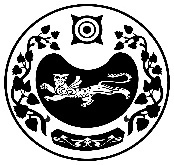            РОССИЯ ФЕДЕРАЦИЯЗЫ			 РОССИЙСКАЯ ФЕДЕРАЦИЯ           ХАКАС РЕСПУЛИКАЗЫ                                      РЕСПУБЛИКА ХАКАСИЯ                                           АFБАН ПИЛТÍРÍ РАЙОНЫ			УСТЬ-АБАКАНСКИЙ РАЙОН             ПỸỸР ПИЛТÍРÍ ААЛ ЧŐБÍ                                       АДМИНИСТРАЦИЯ                               АДМИНИСТРАЦИЯЗЫ                               УСТЬ-БЮРСКОГО СЕЛЬСОВЕТА                                                        ПОСТАНОВЛЕНИЕ      от 29.11.2023г.                               	с. Усть-Бюр	                                     № 104-п О создании межведомственной комиссии для оценки и обследования помещения в целях признания его жилым помещением, жилого помещения непригодным для проживания, многоквартирного дома аварийным и подлежащим сносу или реконструкцииВ соответствии с пунктом 8 части 1 статьи 14 Жилищного кодекса Российской Федерации, постановлением Правительства РФ от 28.01.2006 №47 «Об утверждении Положения по признанию помещения жилым помещением, жилого помещения непригодным для проживания и многоквартирного дома аварийным и подлежащим сносу или реконструкции» администрация Усть-Бюрского сельсоветаПОСТАНОВЛЯЕТ:1.Создать межведомственную комиссию для оценки и обследования помещения в целях признания его жилым помещением, жилого помещения непригодным для проживания, многоквартирного дома аварийным и подлежащим сносу или реконструкции согласно приложению 1.2. Постановление администрации Усть-Бюрского сельсовета от 30.12.2019г. № 95-п «О создании межведомственной Комиссии по признанию помещения жилым помещением, жилого помещения непригодным для проживания и многоквартирного дома аварийным и подлежащим сносу или реконструкции» считать утратившим силу.3. Настоящее постановление подлежит официальному опубликованию (обнародованию).4.Контроль за исполнением настоящего постановления оставляю за собой.ГлаваУсть-Бюрского сельсовета                                                              Е.А. Харитонова Приложение 1к постановлению администрацииУсть-Бюрского сельсовета  от 29.11.2023г. № 104-пСОСТАВмежведомственной комиссиидля оценки и обследования помещения в целях признания егожилым помещением, жилого помещения непригодным для проживания,многоквартирного дома аварийным и подлежащим сносу или реконструкции Председатель комиссии:Харитонова Е.А.- глава Усть-Бюрского сельсовета; По согласованию – специалист Управления имущественных и земельных отношений администрации Усть-Абаканского района;По согласованию – представитель Совета депутатов Усть-Бюрского сельсовета; К работе в комиссии привлекается:— собственник жилого помещения (уполномоченное им лицо) (с правом совещательного голоса);— в необходимых случаях – квалифицированные эксперты проектно-изыскательных организаций (с правом решающего голоса).Члены комиссии:Кияметдинова Г.А. -Председатель общественной жилищной комиссии при администрации Усть-Бюрского сельсовета;Ерина С.Б.Специалист 1 категории администрации Усть-Бюрского сельсовета